г. Саратов	«01» июля 2016 г.Собственники помещений МКД, расположенного по адресу: г. Саратов, ул. Азина, д. 17. в лице Представителей собственников МКД Казакова Ольга Анатольевна , кв. 70, Кудлак Наталья Витальевна, кв. 62, действующие на основании решения общего собрания собственников помещений МКД. оформленного протоколом от «01» июля 2016 г. № б н 16. доверенности отО1.07.2016г.. именуемые в дальнейшем «Собственники», с одной стороны, иОбщество с ограниченной ответственностью «Южный-2015» ИНН 6451007031. ОГРН 1156451012640. в лице директора Михайловского Р.Ю.. действующего на основании Устава, именуемое в дальнейшем «Управляющая организация», с другой стороны, вместе именуемые «Стороны», заключили настоящий договор (далее - Договор) о нижеследующем:Общие положенияНастоящий Договор заключен по инициативе собственников жилых и нежилых помещений на условиях, утвержденных решением общего собрания собственников помещений но адресу: г. Саратов, ул. Азина, д. 17. согласованных с > правляющей организацией, и является сделкой с каждым собственником помещения в тгом МКД.Условия настоящего Договора являются одинаковыми для всех собственников помещений МКДСтороны при исполнении настоящего Договора руководствуютея условиями настоящего Договора, а также нормами Конституции Российской Федерации. Гражданского кодекса Российской Федерации. Жилищного кодекса Российской Федерации. Правил содержания общего имущества в МКД и Правил изменения размера платы за содержание и ремонт жилого помещения в случае оказания услуг и выполнения работ по управлению, содержанию и ремонту общего имущества в МКД ненадлежащего качества и (или) с перерывами, превышающими установленную продолжительность, утвержденных постановлением Правительства Российской Федерации от 13 августа 2006 года № 491. Правил пользования жилыми помещениями, утв. постановлением Правительства РФ от 21 января 2006 года № 25. ФЗ «Об энергосбережении и о повышении энергетической эффективности и о внесении изменений в отдельные законодательные акты Российской Федерации» от 23.11.2009 N 261-ФЗ. и иных положений законодательства РФ. применимых к предмету настоящего Договора.Управляющая организация обязана приступить к выполнению настоящего Договора не позднее чем через тридцать дней со дня его подписания, либо с даты утвержденный в протоколе внеочередного общего собрания собственников МКД. Техническая и иная документация на МКД передается Управляющей организации в срок не позднее тридцати дней с момента заключения настоящего Договора либо сроки утвержденные в протоколе внеочередного общего собрания собственников МКД.Собственники помещений дают согласие управляющей организации осущест влять обработку персональных данных, включая обработку телефонных номеров собственников и проживающих в помещении для осуществления смс-информирования и автоинформирования. а также сбор, систематизацию, накопление, хранение, уточнение (обновление, изменение), использование, распространение (в том числе передачу представителю для взыскания обязательных платежей в досудебном и судебном порядке, специализированной организации для ведения начислений), обезличивание, блокирование, уничтожение персональных данных.Для исполнения договорных обязательств собственники помещений предоставляют следующие персональные данные: фамилия, имя. отчество, год. месяц, дата и место рождения, адрес, сведения о зарегистрированном в МКД праве собственности на жилое помещение, сведения о проживающих в помещении лицах и иные данные, необходимые для реализации настоящего ДоговораВ случае временного отсутствия (болезнь, отпуск, командировка) собственник предоставляет Управляющей организации информацию о липах (контактные телефоны), имеющих доступ в помещение собственника на случай устранения аварийных ситуаций.11 редмет ДоговораПо настоящему Договору Управляющая организация за плату в целях управления МКД. расположенным по адресу: г. Саратов, ул. Азина, д. 17 (далее многоквартирный дом / МКД) обязуется:Оказывать собственникам помещений в МКД и пользующимся помещениями в этом доме липам у еду i и и выполнять работы по надлежащему содержанию и ремонту общего имущества в МКД самостоятельно либо путем привлечения третьих лиц. действуя от своего имени и за счет собственников.Обеспечить предоставление собственникам жилых помещений в МКД коммунальных услуг, предусмотренных проектом и техническими характеристиками дома в зависимости от его уровня благоустройства путем привлечения ресурсоснабжающих организаций, действуя от своего имени и за счет собственников.В отношениях с ресурсоснабжающими организациями, поставляющими коммунальные ресурсы. Управляющая организация действует от своего имени, по поручению и за счет собственников. Если договором с ресурсоснабжающими организациями предусмотрена оплата ресурсов потребителями или в случае уступки Управляющей организацией права денежного требования к потребителям по оплате потребленных коммунальных услуг ресурсоснабжающей организации, осуществляющей поставку соответствующих коммунальных ресурсов. Собственник осуществляет оплату но таким обязательствам ресурсоснабжающим организациям.Управляющая организация оказывает услуги и выполняет работы но содержанию и ремонту общего имущества собственников помещений в МКД в соответствии с перечнем работ, услуг и периодичностью их выполнения, приведенными в Приложении .V» 3 в объеме взятых ио настоящему Договору обязательств, в пределах (Ьинансирования. осуществляемого собственниками, и в границах эксплуатационной ответственности, установленных в соответствии с настоящим Договором.Перечень услу г и работ по содержанию и ремонту общего имущества в МКД может быть изменен по согласованию с Управляющей организацией Общим собранием собственников помещений с учетом предложений Управляющей организации, а также обязательных для исполнения предписаний государственных органов РФ.Управляющая организация самостоятельно определяет очередность, сроки и объемы работ, оказания услуг в зависимости от фактического состояния общего имущества, объема посту пивших средст в собственников и ес прои зводственных возможностей.Управляющая организация выполняет указанные выше работы в пределах поступивших денежных средств. 13 случае недостаточности денежных средств для выполнения работ Управляющая организация определяет сметную стоимость таких работ и уведомляет собственников о необходимости проведения соответствующего вида работ и сбора дополнительных денежных средств путем размещения соответствующего объявления на входных группах в подъезды или иных общедоступных местах в МКД. Факт размещения указанного объявления подтверждается подписью председателя совета МКД. уполномоченного собственниками лица или любого другого собственника помещения в МКД. Управляющая организация не отвечает за невыполнение работ и ненадлежащее состояние общего имущества, если собственники не провели общее собрание о сборе дополнительных денежнягх средств: либовенники проголосовали против проведения ремонта и сбора дополнительных денежных средств: либо необходимые денежные детва не поступили на счет Управляющей организации по другим причинам, не зависящим от Управляющей организации.Управляющая организация выполняет работы по капитальному ремонту общего имущества в МКД в границах эксплуатационной ответственности, установленных настоящим Договором, в случае принятия решения собственниками о дополнительном финансировании данных работ.Управляющая организация в рамках деятельности по управлению МКД оказывает услугу управления МКД в соответствии с перечнем услуг и работ по управлению МКД и периодичностью их выполнения, приведенным в Приложении № 3 к настоящему Договору.Права и обязанности Управляющей организацииПо заданию Собственников Управляющая организация принимает на себя обязательства:Обеспечивать предоставление услуг и выполнение работ по надлежащему содержанию и ремонту общего имущества Собственников в МКД в зависимости от фактического состояния общего имущества и в пределах денежных средств, посту пающих в адрес Управляющей организации от Собственников.Заключать договоры на выполнение работ по содержанию и ремонту общего иму щества МКД с подрядными организациями, осу ществлять контроль качества выполненных работ.1	3.2. В пределах финансирования, осуществляемого собственниками, выполнять работы по капитальному ремонту путемзаключения договоров с подрядными организациями на отдельные виды работ по капитальному ремонту, в случае принятия решения собственниками о дополнительном финансировании данных работ.Обеспечивать предоставление собственникам жилых помещений в МКД коммунальных уедут: предусмотренных проектом и техническими характеристиками дома, путем заключения договоров с ресурсоснабжающими организациями. Вопросы обеспечения предоставления коммунальных услуг: не урегулированные настоящим Договором, разрешаются в соответствии с Правилами предоставления комму нальных услу г, утвержденными Постановлением Правительства РФ.Осуществлять приемку работ и услуг, выполненных и оказанных подрядными организациями по заключенным договорам.Контролировать качество материалов, применяемых исполнителями услуг и работ, привлеченными Управляющей организацией.Требовать от привлеченных Управляющей организацией исполнителей услуг (работ) устранения за их счет выявленных нарушений, возмещения в полном обьеме убытков и вреда, причиненного жизни, здоровью или имуществу Собственников вследствие использования материалов ненадлежащего качества.Проводить технические осмотры МКД с целью установления возможных причин возникновения дефектов и выработки мер по их устранению, проводить подготовку МКД к эксплуатации в весенне-летний и осенне-зимний периоды в порядке и сроки, установленные настоящим Договором, самостоятельно или путем заключения договоров с подрядными организациями.Осуществлять ведение финансово-лицевых счетов, производить начисление, сбор, расщепление (распределение на лицевые счета) и перерасчет обязательных и иных платежей (за содержание, ремонт, капитальный ремонт и прочие услуги) собственников с правом передачи этих полномочий по договору третьим лицам, в том числе единому расчетно-кассовому центру или другим организациям.Устанавливать и фиксировать факты неисполнения или ненадлежащего исполнения договорных обязательств подрядными или ресурсоснабжающими организациями, принимать у частие в составлении соответствующих актов.Составлять акты по фактам причинения вреда имуществу собственников.Подготавливать предложения собственникам по проведению дополнительных работ по содержанию и ремонту и расчет расходов на их проведение, а также предложения относительно необходимости проведения капитального ремонта, перечня и сроков проведения работ по капитальному ремонту, расчет расходов на их проведение и размера платы за капитальный ремонт для каждого собственника.Подготавливать предложения и экономические расчеты по планируемым работам и иди услугам, касающимся содержания, ремонта общего иму щества на очередной год.Осуществлять ведение, принятие и хранение проектной, технической, а также исполнительной и иной документации на многоквартирный дом. внесение изменений и дополнений в указанную документацию в порядке, установленном законодательством Российской Федерации.Изготовить техническую документацию но МКД при ее отсутствии на момент заключения Договора. Расходы Управляющей организации, понесенные на изготовление такой документации, возмещаются собственниками помещений.Выдавать документацию, обязательное бесплатное предоставление которой не предусмотрено настоящим Договором либо действующим законодательством РФ. обратившемуся собственнику за его счет в соответствии с прейскурантом цен на выдаваемую документацию.Осуществлять прием и рассмотрение обоснованных (касающихся взятых Управляющей организацией обязательств) обращений и жалоб Собственника.3.2.1 5. Осу ществлять выдачу жилищных справок и иных документов в пределах своих полномочий. Выписки из домовой книги и из финансового лицевого счет выдаются при отсутствии задолженности за жилищно-коммунальные услуги.Организовать аварийно-диспетчерское обслуживание МКД. в том числе путем заключения договоров на оказание уедуi с организацией, осуществляющей деятельность по аварийно-диспетчерскому обслуживанию в соответствии с Правилами осуществления деятельности по у правлению МКД. ут вержденными постановлением Правительства Российской Федерации от 15.05.2013 „\т.> 416.Осуществлять по заявлению Собственника ввод в эксплуатацию индивидуальных (общеквартирных) приборов учета коммунальных ресурсов в соответствии-с действующим законодательством.Вез разрешения Собственников, оформленного в виде решения Общего собрания, не устанавливать общедомовые приборы учета потребления коммунальных ресурсовИнформировать Собственников путем размещения в общедоступных местах (на входных гру пиах в подъезды) сообщений о плановых перерывах предоставления коммунальных ресурсов и услуг по водоотведению, предстоящем ремонте общего имущества МКД. опрессовках и промывках внутридомовых и инженерных систем.Управляющая организация или уполномоченное ей лицо, привлеченное к выполнению работ по договору подряда, оформляет акты выполненных работ, уполномоченный представитель собственников в семидневный срок подписывает акты выполненных работ и возвращает I экземпляр Управляющей организации. Если в указанный срок Управляющая организация нсучила письменный мотивированный отказ от приемки работ (услуг), то работы (услуги) считаются принятыми и подлежат оплате, риодичность оформления вышеуказанных актов определяется Управляющей организацией самостоятельно.3.2.2 1. Проинформировать председателя совета МКД и или уполномоченное собственниками лицо о необходимости проведения капитального ремонта обшего имущества и финансировании таких работ.Проинформировать председателя совета МКД п или уполномоченное собственниками лицо об истечении сроков эксплуатации общего имущества.lie реже чем один раз в год разрабатывать и доводить до сведения собственников помещений в МКД предложения о мероприятиях по энергосбережению, которые технически возможно проводить в МКД. с указанием расходов на их проведение, объема ожидаемого снижения используемых энергетических ресурсов и сроков окупаемости предлагаемых мероприятий.За счет средств собственников и в пределах оплаченных ими сумм проводить обязательные мероприятия по энергосбережению и повышению энергетической эффективност и общего имущества.Обеспечить конфиденциальность персональных данных собственника помещения и безопасности этих данных при их обработке.В случае поручения обработки персональных данных но договоре другому лицу. Управляющая организация обязана включить в такой договор в качестве существенного условия обязанность обеспечения указанным лицом конфиденциальности персональных данных и безопасности персональных данных при их обработке.Предоставить Собственнику информацию об Управляющей организации, состав которой, порядок, способы и сроки раскрытия установлены законодательством Российской Федерации.При прекращении настоящего Договора в случае, если денежные средства, полученные о: Собственников по статье «капитальный ремонт», не были израсходованы в полном объеме осуществить возврат оставшихся денежных средств за минусом расходов Управляющей организации, связанных с их сбором, возвратом, комиссии банка в порядке, указанном в решении общего собрания собственников помещений.Совершать другие юридически значимые и иные действия, направленные на у правление МКД.Управляющая организация вправе:Самостоятельно определять способы исполнения обязанностей по настоящему Договору, регулировать очередность, сроки и объемы работ, оказания у слу г в зависимости от фактического состояния общего имущества, объема поступивших средст в собственников и ее производственных возможностей.Действовать в интересах и за счег собственников помещений в МКД в отношениях с третьими лицами (юридическими лицами, индивидуальными предпринимателями) но исполнению обязанностей или части своих обязанностей по предоставлению услуг и работ по настоящему Договору в объеме, определяемом Управляющей организацией самостоятельно.Предупреждать собственников о необходимости устранения нарушений, связанных с использованием помещений не по назначению.Производить осмотры состояния инженерного оборудования в помещениях Собственников, поставив в известность о дате и времени такого осмотра.Вскрывать помещения в аварийных ситуациях в случае отсутствия сведений о местонахождении Собственников в присутствии Собственников других помещений МКД. правоохранительных органов. Управляющей организации, с составлением соответству ющего акта.Осу ществлять беспрепятственный вход в места общего пользования МКД для осмотра и производст ва работ.Своевременно и полностью получать от собственников оплату па условиях настоящего Договора.Работы и услу ги, не включенные в перечни работ, предусмотренные Приложением № 3 настоящего Договора, оплачиваются собственниками дополнительно и оказываются Управляющей организацией на договорной основе.Па условиях, определенных решениями общего собрания собственников, инвестировать собственные и заемные средства в общее имущество с их последующим возмещением собственниками.Принимать у частие в общих собраниях собственников помещений МКД с правом совещательного голоса.Информировать надзорные и контролирующие органы о несанкционированном переустройстве и перепланировке помещений, общего иму щества многоквартирного дома, а т акже об использовании их не по назначению.Принимать меры по взысканию задолженности с собственников помещений по оплате по настоящему Договору самостоятельно либо путем привлечения по договору третьих лиц.Приостанавливать или ограничивать в порядке, установленном действующим законодательством РФ. подачу комму нальных ресурсов.Выполнять работы и оказывать услуги, не предусмотренные в составе перечня работ и услуг, утвержденных общим собранием, если необходимость их проведения вызвана необходимостью устранения угрозы жизни и здоровью проживающих в МКД лиц. устранением последствий аварий или угрозы наступления ущерба общему имуществу собственников помещений, о чем Управляющая организация обязана проинформировать собственников помещений. Выполнение таких работ и услуг осуществляется за счет средств, поступивших от оплаты по Договору. Информирование собственников осуществляется путем вывешивания уведомлений на дверях каждого подъезда дома.Отказаться от подписания дополнительного соглашения к настоящему Договору или отдельного соглашения с собственниками помещений, расположенных в одном подъезде МКД о расширении/уменынении состава услу ги «содержание общего иму щества» при наличии одного из условий:решение собственников не было предварительно согласовано с Управляющей организацией:решение собственников.помещений, расположенных в одном подъезде МКД. затрагивает' права остальных собственников МКД:решение собственников принято с нару шением законодательства и или условий настоящего Договора.При проведении проверок контролирующими органами привлекать к участию в проверке представителей собственников помещений.Распоряжаться общим имуществом (сдача в аренду, размещение оборудования, предоставление в пользование, проведение работ и т.д.) с последующим использованием полученных от этого денежных средств на содержание, текущий и капитальный ремонт, возмещение убытков по актам вандализма, вреда по деликатным отношениям, устранение аварийных ситуаций, а также на иные цели, устанавливаемые собственниками. При этом вознаграждение Управляющей организации соетавляст К) °о от денежных средств, полу ченных по таким договорам.Договор может содержать условие о наличии у пользователя права передачи приобретенного по договоре права пользования щим имуществом третьим липам.Требовать исполнения третьими лицами договорных обязательств по отношению к собственникам помещений, обеспечить контроль качества и объемов предоставляемых услуг (работ).Осуществлять прием и рассмотрение обращений и жалоб собственников на дейст вия (бездействие) третьих лиц.От имени Собственников помещений МКД представлять интересы Собственников в судах, государственных и иных органах и организациях по вопросам, связанным с исполнением условий настоящего Договора.Права и обязанности СобственниковСобственники имеют право:На получение услуг по настоящему Договору надлежащего качества, безопасных для жизни и здоровья, не причиняющих вреда имуществу, в соответствии с соблюдением установленных норм, стандартов и условий настоящего Договора.Требовать от Управляющей организации в части взятых ей обязательств устранения выявленных сторонами недостатков в предоставлении \слуг и работ по содержанию, текущему и капитальному ремонту общего имущества МКД. неисправностей, аварий при условии полной и своевременной оплаты по Договору.Требовать перерасчета оплаты по Договору вследствие отсутст вия или ненадлежащего качества предоставления жилищных и коммунальных услуг при наличии вины Управляющей организации в установленном законом порядке.Осуществлять контроль исполнения договорных обязательств Управляющей организацией, подписание актов посредством председателя совета МКД и или уполномоченного собственниками лицо, если иное не установлено решением общего собрания собственников помещений, а в случае отказа или невозможности выполнять председателем совета МКД или уполномоченным собственниками лицом эти функции они делегируются одному из членов совета МКД. а в случае его отсутствия любому из собственников помещений.II случае если председатель совета МКД и/или уполномоченное собственниками лицо не может исполнить свои обязанности (командировка, отпуск, болезнь и пр ). то его обязанности временно могут быть исполнены одним из членов совета МКД. а в случае его отсутствия любым из собственников в МКД.I? случае если уполномоченное собственниками лицо не выбрано или отказалось быть уполномоченным лицом, то его обязанности, до момента выбора нового уполномоченного лица, могут быть исполнены любым из собственников в МКД.Собственник вправе осу ществить предоплату за текущий месяц и более длительные периоды.Принять решение общим собранием собственников помещений в МКД при наличии согласования с Управляющей организацией о расширении/уменьшении состава у слу ги «содержание общего иму щества» путем включения в ее состав исключения из ее состава (Приложение № 3) соответствующих характеристик (работ).Принятое собственниками решение о расширении у меньшении состава услу ги «содержание общего иму щества» является основанием для внесения изменений в настоящий Договор путем оформления к нему дополнительного соглашения в части изменения состава услуги «содержание и ремонт», а также стоимости данной услуги на согласованную с Управляющей организацией величину.Основанием для подписания дополнительного соглашения к настоящему Договору или отдельного соглашения о расширении у меньшении состава услуги «содержание общего имущества» является протокол общего собрания собственников помещений в МКД.Собственники обязаны:Нести расходы на содержание принадлежащих им помещений, а также участвовать в расходах на содержание общего имущества в МКД соразмерно своей доле в праве общей собственности на это имущество путем внесения установленной настоящим Договором платы за содержание и ремонт жилого помещения.Обеспечивать надлежащее содержание общего имущества путем заключения настоящего Договора в соответствии с действующим законодательством РФ и решением общего собрания собственников помещений МКД.Нести ответственность за надлежащее содержание общего имущества в соответствии с действующим законодательством РФПредставлять Управляющей организации информацию о лицах (контактные телефоны, адреса), имеющих доступ в помещение собственника в случае его временного отсутствия па случай проведения аварийных работ, а в слу чае непредставления такой информации, возместить причиненный ущерб гражданам и (или) юридическим лицам и их имуществу.Поддерживать чистоту и порядок в помещениях, на балконах, лоджиях, в подъездах, на лестничных площадках, подвалах и дру гих мест ах общего пользования МКД. не допу ская их захламления и загрязнения. Не загромождать посторонними предметами входы и выходы на лестничные клетки и на чердаки, запасные выходы, коридоры, проходы, лестничные марши. Не хранить в принадлежащем помещении и местах общего пользования вещества и предметы, загрязняющие возду х, взрыво- и пожароопасные вещества и предметы. Не допускать нанесение различных надписей и рису нков на стены в местах общего пользования.11ри обнаружении неисправностей немедленно сообщать о них Управляющей организации.Не допускать сброса в инженерную систему водоотведения мусора и отходов, засоряющих канализацию.Соблюдать правила пожарной безопасности при пользовании электрическими, газовыми, другими приборами, не допускать установки самодельных предохранительных устройств, загромождения коридоров, проходов, лестничных клеток, запасных выходов и других мест общего пользования, выполнять другие требования санитарной и пожарной безопасности. Не хранить в помещениях и местах общего пользования вещества и предметы, загрязняющие воздух. Не курить в местах общего пользования.Не производить переустройство, перепланировку помещения, переоборудование балконов и лоджий, перестановку либо установку дополнительного санитарно-технического и иного оборудования без получения еоотвегсгвутощего разрешения в установленном законом порядке. Не подключать к электрической сети электроприборы и электрооборудование, мощность которых превышает максимально разрешенную мощность для внутридомовых электросетей (1.5 кВт).Своевременно и полностью вносить оплату по настоящему Договору до 10 числа месяца следующего за расчетным.Соблюдать права и законные интересы соседей, не допускать выполнения в помещении работ или совершения других действий, приводящих к порче помещений, либо создающих повышенный шум или вибрацию, соблюдать тишину в помещениях МКД с 21-00 до 8-00 час. не пару шат ь права дру i их собственников.Обеспечить доступ в помещение представителей Управляющей организации для осмотра технического и санитарного состояния общего имущества МКД. проходящего через помещение, занимаемое Собственником: обеспечить доступ к инженерному оборудованию и коммуникациям, в том числе в случае необходимости произвести за свой счет разборку, вскрытие, иные действия в отношении стен. пола, потолка и других конструктивных элементов помещения, препятствующих производству работ по ремонтуего имущества и ликвидации аварии. Доступ для осмотра общего имущества и для выполнения необходимых ремонтных работ едосгавляется в заранее согласованное с Управляющей организацией время, а работ никам аварийных служб для работ по ликвидации варии - в любое время.Полностью возмещать причиненный другим собственникам или общему имуществу ущерб, причиненный вследствие невыполнения собственником или иными липами, проживающими в помещении собственника, обязанности допускать в занимаемое им помещение работников и представителей исполнителя (в том числе работников аварийных служб) в случаях, указанных в п.4.2.1! настоящего Договора.Возмещать Управляющей организации убытки, возникшие но вине Собственника, а также иных лиц. пользующихся помещением в МКД на законных основаниях, в случаях невыполнения обязанностей, предусмотренных настоящим Договором.Своевременно извещать Управляющую организацию о сбоях в работе инженерного оборудования, других неполадках, относящихся к содержанию дома придомовой территории.Дополнительно возмещать Управляющей организации стоимость выполненных работ пропорционатьмо своей доле в слу чае недостаточности средств, полученных в качест ве платы за теку щий и капитальный ремонт.Извещать Управляющую организацию в течение трёх рабочих дней об изменении числа проживающих граждан и пользователей коммунальных услуг, в том числе, у ведомлять о временно проживающих в жилых помещениях в течение пяти и более дней гражданах путем направления заявления в письменной форме в адрес Управляющей орг анизации.Собственники нежилых помещений обязаны извещать Управляющую организацию в течение трёх рабочих дней об изменении вида деятельности, осуществляемого в нежилом помещении и подать сведения о характеристике осуществляемой деятельности в нежилом помещении.Уведомлять Управляющую организацию не более чем в десятидневный срок об отчуждении помещения посредством представления в адрес Управляющей организации копии документов, подтверждающих факт отчуждения.Соблюдать Правила пользования жилыми помещениями. Использовать или предоставлять в пользование жилое помещение только для проживания и поддерживать его в надлежащем состоянии, не допуская бесхозяйственного обращения с ним.Производить согласование с Управляющей организацией при заключении договора с другими организациями (лицензированными) на проведение ремонтных работ, в ходе выполнения которых может быть изменено или повреждено общее имущество МКД.Представить в Управляющую организацию копии: свидетельства регистрации права собственности на помещение, договора купли-продажи (приватизации, найма, мены, и т.д.). паспортов всех собственников, содержащих, в том числе, информацию о месте регистрации, паспорта БТИ на помещение, и прочих документов и предъявить оригиналы для сверки.Проводить общие собрания собственников в случае получения от Управляющей организации предложения о необходимости его проведения.Выбирать на Общем собрании собственников у полномоченных лип и или совет МКД для контроля га осуществлением Управляющей организацией обязанностей по настоящему Договору в соответст вии с положениями настоящего Договора.Предоставить Управляющей организации список лиц. уполномоченных Собственниками в соответствии с настоящим Договором для контроля за осуществлением Управляющей организацией обязанностей но настоящему Договору (далее - уполномоченные лица), а также членов совета МКД с информацией об их контактных телефонах, адресах и сроке действия их полномочий. Все изменения по соответствующей информации доводятся до сведения Управляющей организации письменным извещением одного из Собственников помещений с обязательным представлением оригинала протокола Общего собрания собственников в срок не позднее трех рабочих дней с даты принятия такого решения.В случае отчуждения собственности произвести предварительную ориентировочную оплату жилищных и коммунальных услуг за месяц вперед до момента регистрации права собственности на нового собственника в установленном законом порядке, после чего в срок не позднее 5 дней произвести окончательный взаиморасчет с Управляющей организацией.Собственники нежилых помещений в МКД вправе самостоятельно заключить договоры с ресурсоснабжающими организациями на поставку всех видов коммунальных ресурсов и услуг. При отсутствии таких договоров оплата потребленных Собственниками коммунальных ресу рсов осуществляется ими Управляющей организации. При злом, стоимость потребленных ресу рсов определяется исходя из тарифа установленного для ресурсоснабжающей организации, осуществляющей поставку соогветству ющего коммунального ресурса, по соответствующей категории потребителей и потребленных объемов, определяемых расчетным путем в соответствии с законодательством.Соблюдать правила содержания домашних животных. Не содержать на балконах и лоджиях животных, птиц. При содержании домашних животных в помещении, нести полную ответственность за безопасность окружающих граждан при контакте с животными вне жилого помещения. Соблюдать санитарно-гигиенические нормы при выгуле животных на придомовой территории.Не допускать выполнения работ или совершения иных действий, приводящих к порче помещений или констру кций МКД.загрязнению придомовой территории.	■>При обнаружении неисправностей санитарно-технического и иного оборудования, находящегося в жилом нежилом помещении, при пожарах, авариях на внутридомовых инженерных системах немедленно принимать возможные меры к их устранению и незамедлительно сообщать о таких неисправностях и повреждениях Управляющей организации.Соблюдать следующие требования:не производить переносинженерных сетей:не устанавливать, не подключать и не использовать электробытовые приборы и машины мощностью, превышающей технологические возможности внутридомовой электрической сети, дополнительные секции приборов отопления:не осуществлять монтаж и демонтаж индивидуальных (квартирных) приборов учета ресурсов, те. не нарушать установленный в доме порядок учета потребленных коммунальных ресурсов, приходящихся на помещение Собственников и их оплаты, без согласования с Управляющей организацией:не производить слив теплоносителя из системы отопления без разрешения Управляющей организации:не возводить конструкции, препятствующие доступу к инженерным коммуникациям и запорной арматуре, не загромождать и не зафязнять своим имуществом, строительными материалами и (или) отходами )вакуанионные ну ги и помещения общего пользования:не подключать несанкционированно оборудование потребителя к внутридомовым инженерным системам или к централизованным сетям инженерно-технического обеспечения напрямую или в обход приборов учета, вносить изменения во внутридомовые инженерные системы:не увеличивать самовольно поверхности нагрева приборов отопления, установленных в помещении, свыше параметров, указанных в техническом паспорте помещения:не допускать производства в помещении работ или совершения других действий, приводящих к порче общего имущества МКД.Не производить складирование строительною мусора в мест ах общего пользования и на придомовой территории.Допускать в занимаемые жилые и нежилые помещения в заранее согласованное время специалистов Управляющей рганизании и у полномоченных ею лиц для снятия показаний приборов у чета и проверки исправности инженерных систем.11ести ответственность за сохранность и работоспособность индивидуальных приборов учета.Своевременно самостоятельно осуществлять снятие показаний общеквартирных (индивидуальных) приборов учета и передавать их ежемесячно в срок с 23 по 25 число в Управляющую организацию, либо лицу, ей уполномоченному.Убрать личное транспортное средство с придомовой территории в случае размещения Управляющей организацией объявления о необходимости у борки придомовой территории.Не допускать остановку/стоянку личного транспортного средства на расстоянии, меньшем, чем 5 метров от стены дома.Возместить убытки Управляющей организации в виде штрафов контролирующих органов в связи с ненадлежащим содержанием общего имущества МКД. если их возникновение обусловлено принятием Собственниками решения об уменьшении состава услуги «содержание общего имущества». Компенсация указанных убытков производится путем начисления соответствующих сумм каждому собственнику и предъявления их к оплате в платежном документе по оплате услут по настоящему Договору. Сумма, подлежащая компенсации каждым собственником, рассчитывается пропорционально его доле в общем имуществе МКД. а в случае, если решение об уменьшении состава услуги «содержание общего имущества» было принято собственниками помещений, расположенных в одном подъезде многоквартирного (многоподъездного) дома, сумма, подлежащая компенсации каждым собственником, определяется пропорционально соотношению доли каждого собственника к сумме долей в общем имуществе всех собственников помещений, расположенных в данном подъезде МКД.При заключении договоров социального найма в период действия настоящего Договора Собственник муниципальных помещений обязан информировать нанимателей об у словиях настоящег о Договора13 случае отчуждения помещения, принадлежащего Собственнику, уступить все свои права и обязанности перед Управляющей организацией, существующие на момент отчуждения, в том числе и по настоящему Договору новому собственнику путем включения в договор, на основании которого происходит отчуждение помещения, соответствующих условий об уступке прав и обязанностей в том объеме и на тех условиях, которые существовали к моменту их перехода.Должны быть уступлены все обязанности по оплате Управляющей организации по отдельно принятым решениям общего собрания собственников, включая обязанности по дополнительной оплате инвестиционных вложений Управляющей организации и иных организаций в общее имущество, решения общего собрания собственников помещений о расширении/ уменьшении состава услуги «содержание общего имущества», с уведомлением Управляющей организации о состоявшейся уступке в течение И) дней с даты заключения договора об отчуждении помещения.13 целях обеспечения нанимателей и членов их семей, а также арендаторов услугами, предоставляемыми Управляющей организацией по настоящему Договору, в течение 30 дней с даты заключения настоящего Договора, или Соглашений об изменении условий Договора направить нанимателям и арендаторам извещение о выбранной Управляющей организации, о порядке уведомления нанимателей о размерах платы за жилое помещение, сроках их действия и о порядке получения нанимателями и арендаторами иной информации об условиях обслуживания и предоставления им услуг, предусмотренных настоящим Договором. При заключении договоров сониагьного найма, найма (аренды) в период действия настоящего Договора наймодатель (арендодатель) обязан представлять нанимателям (арендаторам) указанную в настоящем пункте информацию непосредственно в момент заключения договора.На период не заселения жилых помещений или непредоставления нежилых помещений в пользование иным липам оплачивать Управляющей организации работы, услуги по содержанию и ремонту общего имущества МКД. а также расходы на оплату отдельных коммунальных vc.tvt. в частности услуг отопления.Информировать Управляющую организацию о сдаче в аренду жилых и нежилых помещений путем направления копии догх)вора аренды.Предоставить Управляющей организации сведения о гражданах-нанимателях жилых помещений и членах их семей по каждому жилому помещению, предоставленному по договору социального найма и найма, а также сведения об арендаторах по каждому нежилому помещению в срок не позднее 3 дней с даты заключения настоящего Договора.Информировать Управляющую организацию о гражданах, вселенных по договорам социального найма, найма после заключения настоящего Договора (новых членах семьи нанимателя), а также о лицах, назначенных выполнять функции опекунов по отношению к гражданам, не достигшим 18 лет. за которыми забронировано жилье. При отсутствии назначенных опекунов нести расходы на содержание и ремонт общего имущест ва МКД и коммунальные услуги.Информировать Управляющую организацию о смене нанимателей или арендаторов в срок не позднее 3-х рабочих дней с даты произошедших изменений.При принятии решения об изменении размеров платы за содержание и ремонт жилых помещений и платы за коммунальные ресурсы и услуги по водоотведению для нанимателей жилых помещений относительно размеров такой платы, установленной настоящим Договором, уведомлять Управляющую организацию путем направления ей письменных извещений с у казанием новых размеров платы по видам услуг и даты начала их применения.При принятии решений об установлении для нанимателей размера платы за содержание и ремонт помещений и платы за коммунальные ресурсы и услуги по водоотведению меньше, чем размер такой платы, установленный настоящим Договором, согласовывать с Управляющей организацией и ресурсоснабжающими организациями порядок внесения оставшейся части платы в срок, не позднее 5-ти дней с даты принятия такого решения.При принятии-решения о проведении работ по капитальному ремонту сданных в наем жилых помещений и (или) переданных в пользование иным лицам нежилых помещений и устройств, находящихся в таких помещениях и предназначенных для предоставления коммунальных ресурсов и услуг по водоотведению, уведомить Управляющую организацию о сроках и порядке проведения таких работ, а при намерении привлечь Управляющую организацию к их выполнению, заключит ь е ней в у казанных целях отдельный договор.При принятии решения-о привлечении Управляющей организации к осуществлению функций, связанных с взиманием с граждан в пользу наймодателей платы за пользование жилым помещением (платы за наем) заключить с Управляющей организацией отдельный договор.Выполнять иные обязанности, преду смотренные дейст вующим законодательством РФ. в том числепроизводить уборку от мусора, снег а, наледи крыльца, отмостки, урн (при их наличии) по периметру занимаемого помещения:заключить с Управляющей организацией или специализированной организацией договоры на вывоз твердых бытовых отходов, вывоз крупногабаритного мусора и на обслуживание контейнерной площадки, которой пользуется Собственник, арендатор нежилого помещения:при заключении Собственником нежилого помещения договора аренды с арендатором предусмотреть в нем порядок несения расходов по оплате Управляющей организации услу г, выполняемых в рамках данного Договора.Mi - l? случае, если какие-либо конструктивные элементы (крыльцо, козырек, проход и т.п.) предназначены для обслуживания включительно нежилых помещений. Собственники (Собственник) данных нежилых помещений обеспечивают сохранность, ^содержание, обслуживание и ремонт этих элементов самостоятельно, либо но дополнительному договору с Управляющей организациейВ случае, если объем (интенсивность) какой-либо работы/услуги или её части в интересах Собственников (Собственника) нежилых помещений в силу специфики использования помещения этими Собственниками превышает объем (интенсивность) установленные в определенном законодательством порядке для жилых помещений или превышает обычный объем (интенсивность) существующие при выполнении работ данного вида, указанные Собственники (Собственник) обязаны организовать выполнение дополнительного объема работ'услу г самостоятельно или по дополнительному договору с Управляющей организацией.Порядок определения цены Договора, размера платы за содержание и ремонт жилого помещения, а также порядок внесения такой платыЦена настоящего Договора определяется как сумма платы за содержание и ремонт (не)жилого помещения и компенсации стоимости потребленных коммунальных услуг, которые обязаны оплатить Собственники Управляющей организации за весь период действия настоящего Договора. При возникновении дополнительных затрат (необходимость выполнения непредвиденных работ в связи с аварийными ситуациями, предписаниями надзорных органов и др.) цена Договора может меняться.1	5.2. Размер платы за содержание и ремонт определен решением общею собрания Собственников (протокол от 01.07.2016i .Vs	б/н/16).Стоимость каждой работы/услуги рассчитана без учета затрат на организацию сбора платежей по этой у слуге.Размер платы подлежит ежегодной индексации на индекс потребительских цен в Российской Федерации на жилищно- коммунальные услуги на октябрь с начала отчетного (текущего) года в процентах к соответствующему периоду предыдущего года, определенный и официально опубликованный в порядке, установленном действующим законодательством.Управляющая организация вправе устанавливать размер платы за содержание и ремонт ниже размера, рассчитанного по формуле, у казанной в настоящем пу нкте.Управляющая организация доводит до сведения Собственников размер платы на будущий календарный год не позднее чем за 30 (тридцать) дней до даты представления платежных документов, на основании которых будет вноситься плата за жилое помещение в ином размере путем размещения на оборотной стороне платежного документа, направляемого Собственнику для оплаты, или размещения объявления на входной ipynne в подъезды МКД.Если решением общего собрания собственников помещений в МКД в порядке, у казанном в и.5.3 настоящего Договора, не утвержден иной размер платы, применяется размер платы, рассчитанный Управляющей организацией в соответствии с и. 5.2.2. настоящего Договора.Собственники вправе с у четом предложений Управляющей организации принять решение об установлении иного размера платы за содержание и ремонт жилого помещения, чем установлен п.5.2 настоящего Договора путем проведения общего собрания собственников при следующих условиях:Размер платы за содержание и ремонт помещения согласно решению общего собрания не может быть меньше следующих величин:размера платы текущего года, увеличенного на индекс потребительских цен в Российской Федерации на жилищно-коммунальные услуги на месяц, предшествующий месяцу, в котором проводится голосование, с начала отчетного (текущего) года в процентах к соответствующему периоду предыдущею года, определенный и официально опубликованный в установленном действующим законодател ьством I юряд ке:размера платы за содержание и ремонт на очередной год. установленного органом местного самоуправления.Такое решение должно быть передано Собственниками в Управляющую организацию не позднее 10 дней с момента его принятия.Изменение размера платы в соответствии с п.5.2 - 5.3 настоящего Договора не требует внесения изменений в настоящий Договор.Управляющая организация вправе предложить Собственнику иной размер платы на следующий год в случае, если денежных средств с учетом индексации размера платы за содержание и ремонт помещения будет недостаточно для проведения необходимого капитального и или текущего ремонта. Необходимость установления иного размера платы подтверждается сметой расходов Управляющей организации. Указанная смета является основанием для принятия общим собранием собственников помещений в МКД решения об изменении на следу ющий календарный год размера платы за содержание и ремонт жилого помещения.Управляющая организация выполняет обязанности по настоящему Договору за счет денежных средств Собственников, перечисляемых Управляющей организации в размере платы Собственника помещения по настоящему Договору. Общая сумма плат ы по Договору составляет су мму расчетов по каждому помещению.Размер платы за содержание и ремонт помещения определяется исходя из занимаемой общей плошали помещения.Управляющая организация получает в качестве вознаграждения за услуги и работы по управлению МКД по настоящему Договору плату, у становленну ю в порядке, определенном п.5.2 - 5.3. Договора.Плата за услуги по вывозу мусора, а также за обслуживание контейнерной площадки для собственников.арендаторов нежилых помещений устанавливается с у четом норм накопления, установленных нормативно-правовыми актами Саратовской области, в договорах, заключенных в соответствии с и.4.2.49 настоящего Договора.Размер платы за коммунальные услуги рассчитывается исходя из тарифов, установленных для соответствующих ресурсоснабжающих организаций в порядке, установленном действующим законодательством, и объемов потребленных Собственником коммунальных ресурсов. 13 случае изменения тарифов новые тарифы применяются с даты, указанной в решении об их установлении. Изменение тарифов истребует внесения изменений в настоящий Договор.Объем потребленных собственником коммунальных ресурсов определяется в порядке, установленном действующим законодательством Российской Федерации в зависимости от наличия или отсутствия коллективных (общедомовых) и индивидуальных приборов у чета.Управляющая организация либо уполномоченное ею лицо ежемесячно предъявляет:Собственникам/нанимателям жилых помещений - квитанцию-извещение по каждому жилому помещению отдельно не позднее первого числа месяца, следующего за истекшим месяцем:Собственникам/арендаторам/пользователям нежилых помещений - счета на оплату по настоящему Договору по каждомунежилому помещению отдельно. Собственники/арендаторы обязаны забрать счета на оплату самостоятельно в Управляющей организации не позднее пятого числа расчетного месяца, при этом обязанность по оплате наступает независимо от получения Собственником арендатором счета и или счет-фактуры.	«•Расчетный период для перечисления оплаты по Договор) установлен как один календарный месяц.Срок внесения платежей та содержание и ремонт жилого помещения ежемесячно до 10 числа месяца, следующего за истекшим месяцем.для собственников/нанимателей жилых помещений, в соответствии с единым платежным документом: квитанцией-извещением, предъявляемым Управляющей организацией либо уполномоченным ею лицом:на основании счета на предоплату - для собственников-арендаторов нежилых помещений. Счет-фактура является документом, подтверждающим факт оказания услуги. Собственники/наниматели/арендаторы помещений несут перед Управляющей организацией ответственность за неоплату в размере начисленных, но не произведенных платежей.Но согласованию с Управляющей организацией С'обсгвенник/наниматель арендатор может погасить имеющу юся задолженность но внесению платы по настоящему Договору работами по благоустройству территории, прилегающей к МКД. а также дру гими работами в порядке, установленном действующим законодательством РФ.Собственник помещения, сдающий его по договору коммерческого, социального найма или но договору аренды, necei солидарну ю ответственность в размере невнесепнмх нанимателем/арендатором платежей.Собственники помещения вправе вносить оплату по Договору пропорционально своей доле в праве собственности на помещение на основании соглашения, заключенного между всеми Собственниками одного помещения и Управляющей организацией. Подписи Собственников в таком соглашении проставляются в присутствии представителя Управляющей организации.Порядок внесения платы за работы и услуги по содержанию и ремонту помещения и за коммунальные услуги для Собственников/нанимателей помещений - с использованием услуг единого расчетно-кассового центра через кредитные или иные у полномоченные организации на расчетный счет Управляющей организации. Управляющая организация вправе заключить договоры с любой организацией на начисление платы для Собственников и нанимателей, и на осуществление иных функций, связанных с по.т\чением от Собственников и нанимателей платы.Плата за содержание и ремонт помещения, и коммунальные услуги вносится в установленные настоящим Дотвором сроки на основании платежных документов и в соответствии с реквизитами, у казываемыми в платежных документах, перечисленных в п. 5.14 настоящего Договора.Если форма и содержание платежных документов для граждан и организаций не установлены Правительством или уполномоченным Правительством РФ органом, они определяются Управляющей организацией самостоятельно. Вид используемых Управляющей организацией платежных документов в расчетах может устанавливаться на каждый период расчетов. В качестве платежных документов Управляющая организация вправе использовать расчетные книжки с бланками заявлений и квитанций на внесение платежей, или ежемесячные бланки счетов или квитанций на оплату услуг.Индивидуальные (общие (квартирные)) приборы учета могут считаться коммерческими, т.е. их показания использу ются для проведения оплаты за потребленные услуги, если они установлены в строгом соответствии с техническими условиями, выданными Управляющей организацией, и приняты ею в эксплуатацию.Неиспользование помещений не является основанием невнесения платы за содержание и ремонт жилого помещения, а также за отдельные виды коммунальных услуг, в частности за отопление. При временном отсутствии нанимателей и Собственников жилых помещений внесение платы за отдельные виды коммунальных услуг, рассчитываемой исходя из нормативов потребления, осуществляется с у четом перерасчета платежей за период временного отсутствия граждан в порядке, утверждаемом Правительством Российской Федерации.В случае оказания услуг и выполнения работ по содержанию и ремонту общего имущества в МКД. ненадлежащего качества и (или) с перерывами, превышающими установленную продолжительность, т.е. неоказания части у слуг и или невыполнения части работ в МКД. стоимость этих работ уменьшается пропорционально количеству полных календарных дней нарушения, от стоимости соответствующей услуги или работы в составе ежемесячной платы по содержанию и ремонту общего имущества в МКД. в соответствии с Правилами содержания общего имущества в МКД. утвержденными Правительством Российской Федерации. В случае исправления выявленных недостатков, не связанных с регулярно производимыми работами, в соответствии с установленными периодами производства работ (услуг), стоимость таких работ может быть включена в плату за содержание и ремонт общего имущества в следующих месяцах при у ведомлении собственника.Собственник не вправе требовать изменения размера платы за содержание и ремонт жилого помещения, если оказание услуг и выполнение работ ненадлежащего качества и (или) с перерывами, превышающими установленную продолжительность, связано с устранением угрозы жизни и здоровью граждан, предупреждением ущерба их имуществу или вследствие действия обстоятельств непреодолимой силы.Очередность погашения требований по денежным обязательствам собственников перед Управляющей организацией определяется исходя из приоритета погашения просроченной задолженности, остаток денежных средств, в случае их наличия, распределяется с назначением на текущие платежи.Услуги Управляющей организации, не предусмотренные настоящим Договором, выполняются за отдельную плату по ценам, установленным прейскурантом Управляющей организации.В случае изменения в установленном порядке тарифов на коммунальные услуги Управляющая организация применяет новые тарифы со дня вступления в силу соответст вующего нормативного акта.Капитальный ремонт общего имущества в МКД проводится за счет Собственника по отдельному договору на основании решения общего собрания собственников помещений в МКД.Расходы на капитальный ремонт общего имущества в МКД финансируются за счет средств фонда капитальногоремонта и иных не запрещенных законом источников.Организация общего собранияОбщее собрание собственников МКД проводится по инициативе Собственников.Собственник, по инициативе которого созывается общее собрание собственников помещений в МКД. обязан в письменной форме сообщить собственникам помещений в данном доме и управляющей организации о проведении такого собрания не позднее чем за деся ть дней до даты его проведения.Любой Собственник помещения на основании отдельного договора с Управляющей организацией может поручить организацию проведения собрания Собственников помещения Управляющей организации. Расходы на организацию общего собрания несет инициатор его созыва.QВ случае необходимости принятия решения по вопросам, отнесенным в соответствии с ЖК РФ к компетенции общего обрания Собегвенников помещений. Управляющая организация вправе направить в адрес Собственников предложение о проведениивнеочередного общего собрания Собственников помещений. Такое предложение может быть направлено путем размещения Управляющей организацией соответствующего обращения к Собственникам в общедоступном для всех Собственников помещений МКД месте.В случае проведения общего собрания собственников при изменении способа управления МКД. инициирующий общее собрание предоставляет другим собственникам в письменной форме информацию об обосновании необходимости изменения способа управления МКД. а также о существенных нарушениях ранее существовавших договорных отношений, преимуществах и возможных недостатках предлагаемого способа управления и планируемых затратах, связанных с изменением способа управления. Решения общего собрания по указанному вопросу принимаются общим собранием собственников, проведенном в очной форме с обязательным участием представителя Управляющей организации.Выбор новой управляющей организации Собственниками возможен только при доказанности в установленном законодательством РФ порядке существенного нарушения Договора со стороны Управляющей организации, при этом решение общего собрания по указанным вопросам принимается общим собранием собственников, проведенном в очной форме с обязательным участием представителя Управляющей организации.Ответственность СторонСобственники несут ответственность за надлежащее содержание общего имущества в соответствии с действующим законодательством РФГраницей эксплуатационной ответственности между общим имуществом в МКД и личным имуществом - помещением собственника устанавливается следующим образом: в состав общего имущества включаются инженерные сети на системе отопления, горячего и холодного водоснабжения - до отсекающей арматуры (первого вентиля) от стояковых трубопроводов, расположенных в помещении (квартире), при отсутствии вентилей -- по первым сварным соединениям на стояках; на системе канализации - до места присоединения сантехнических приборов или канализационной разводки к канализационному стояку ; на системе электроснабжения до индивидуальных, общих (квартирных) приборов учета электрической энергии: по строительным конструкциям - до внутренней поверхности стен помещения (квартиры); на системе газоснабжения - до отсекающей арматуры (вентиля на отводе от стояка). Внутриквартирные инженерные сети, включая индивидуальные приборы учета коммунальных ресурсов, радиатор отопления, полотенцесушитель, оконные заполнения и входная дверь в помещение (квартиру) не входят в состав общего имущества.Управляющая организация несет ответственность по настоящему Договору в объеме взятых обязательств (в границах эксплуатационной ответственности) с момента всту пления Договора в юридическую силу. При обнаружении недостатков выполненной работы (оказанной услуги) по настоящему Договору Собственники вправе потребовать, а Управляющая организация обязана немедленно за свой счет:-устранить недостатки выполненной работы (оказанной услуги);повторно выполнить работы (оказать услу ги);а в случае невыполнения Управляющей организацией у казанных требований возместить понесенные Собственником расходы по устранению недостатков выполненной работы (оказанной услу ги) своими силами или с привлечением третьих лиц.При несвоевременном внесении (невнесении) оплаты по Договору с Собственника/нанимателя арендатора взыскивается задолженность в порядке, у становленном законодательством.В слу чае просрочки внесения оплаты по Договору в соответствии с разделом 5 настоящего Договора ответственность перед Управляющей организацией за просрочку оплаты или неоплаты наступает у Собственника'нанимате.тя арендатора индивидуально по каждому жилому или нежилому помещению. В случае несвоевременной и не в полном объеме оплаты по Договору Управляющая организация оформляет документы и взыскивает в судебном порядке задолженность по оплате по Договору по каждому помещению отдельно. Собственник/наниматель/арендатор обязан уплатить Управляющей организации пени в размере одной трехсотой ставки рефинансирования Центрального банка Российской Федерации, действующей на момент оплаты, от невыплаченных в срок сумм та каждый день просрочки, начиная со следующего дня после наступления установленного срока оплаты по день фактической оплаты включительно.Собственник, допустивший самовольное переустройство и перепланировку (реконструкцию) жилого помещения, неса ответственность в у становленном законом порядке.Управляющая организация не несет ответственности и не возмещает убытки и причиненный у шерб общему иму теству. если он возник в резу льтате:противоправных действий (бездействий) собственников/нанимателей/арендаторов и (или) членов их семьи, а также иных лиц:использования собсгвенниками/нанимагелями арендаторами общего имущества не по назначению и с нарушением действующего законодательства:не обеспечения собственникам и/нанимателями/арендаггорами своих обязательств, установленных настоящим Договоромаварий, произошедших не по вине Управляющей организации (вандализм, поджог, кража и пр.);пожаров, возникших не по вине Управляющей организации, и последствий их тушения. Управляющая организация не несет ответственность за невыполнение отдельных работ и уедут по содержанию и ремонту общего имущества МКД по настоящему Договору в случае несвоевременной или неполной оплаты по Договору Собственниками/ нанимателями/арендаторам и.Управляющая организация не отвечает за ненадлежащее состояние общего имущества, а также за ущерб, который возникает для Собственников из-за недостаточности средств на содержание общего имущества в МКД и (или) ремонт общего имущества МКД. если Управляющая организация уведомила собственников о необходимости проведения работ по содержанию или ремонту общего иму щества, видах и стоимости работ, а также о необходимости сбора дополнительных денежных средств.Управляющая организация йе отвечает по обязательствам Собственников. Собственники не отвечают по обязательствам Управляющей организации, которые возникли не по пору чению Собственников.Управляющая организация не несет ответственности за техническое состояние общего имущества МКД. которое существовало до момента заключения настоящего Договора. Техническое состояние общего иму щества у казано в Приложении S" 2 к настоящему Договору.Управляющая организация не несет ответственности за повреждение наружных блоков кондиционеров, козырьков, вывесок, рекламных и других конструкций, размещенных на общем имуществе МКД в нару шение установленного порядка их размещения.Управляющая организация не несет ответственности за повреждение транспортных средств, совершивших остановку или стоянку с нарушением ПДД. а также особенностей, установленных п.4.2.34. 4.2.35 Договора.ШУправляющая организация остается ответственной перед Собственниками за действия третьих лип (субагентов, подрядников, спо.тмит е.дей) но договорам, заключенным с ними Управляющей организацией от своего имени и за счет Собственников.В случае наличия у Собственника задолженности по оплате I коммунальной услуги в размере, превышающем сумму 3 месячных размеров платы за коммунальную услу гу, исчисленных исходя из норматива потребления комму нальной услуги независимо от наличия или отсутствия индивидуального или общего (квартирного) прибора учета и тарифа на соответствующий вид коммунального ресурса. Управляющая организация ограничивает или приостанавливаст предоставление коммунальной услуги, предварительно у ведомив об этом Собственника в порядке, установленном лейст вутощим законодательствомПри выявлении Управляющей организацией факта проживания в квартире Собственника лиц. не зарегистрированных в установленном порядке, и невнесения за них платы по Договору. Управляющая организация после соответствующей проверки, составления акта, вправе произвести расчет по количеству проживающих.При досрочном расторжении настоящего Договора по инициативе Собственников по причине изменения ими способа у правления МКД Собственниками возмещается Управляющей организации неустойка в размере трехмесячной стоимости работ и услуг по содержанию и ремонту общего имущества МКД. формирующей цену Договора в месяце, предшествующем месяцу, в котором принято решение о расторжении Договора, если расторжение нс связано с доказанностью существенного нарушении Договора со стороны Управляющей организации в соответствии с гг 9.6. настоящего Договора.Форс-мажорСтороны освобождаются от ответственности за неисполнение или ненадлежащее исполнение обязательств по Договору при возникновении непреодолимой силы, то есть чрезвычайных и непредотвратимых при данных условиях обстоятельств, под которыми понимаются: запретные лейст вия властей, гражданские волнения, эпидемии, блокада, эмбарго, землетрясения, наводнения, аномальные снегопады, пожары или дру гие стихийные бедствия, техногенные и природные катастрофы, террористические акты, военные действия, акты государственных органов любого уровня, и иные не зависящие от сторон обстоя тельст ва.Собственник не вправе требовать от Управляющей организации возмещения вреда, причиненного его имуществу, в том числе общему имуществу МКД. если этот вред был причинен вследствие действия обстоятельств непреодолимой силы.Изменение и расторжение Дог овораВсе изменения и дополнения к настоящему Договору осу ществляются путем заключения дополнительных соглашений в письменной форме, подписываются сторонами и являются неотъемлемой частью настоящего Договора, принятого общим собранием собственников.От имени Собственников право подписи предоставляется уполномоченному лицу или председателю совета МКД па основании решения общего собрания собственников помещений в МКД.В случае отказа или невозможности у полномоченным лицом или председателем совета МКД выполнять предоставленные общим собранием собственниками помещений функций, они делегируются собственниками помещений Управляющей организации до проведения общего собрания.Отчуждение помещения новому собственнику не является основанием для досрочного расторжения настоящего Договора.Настоящий Договор, может быть, расторгнут в одностороннем порядке по инициативе Управляющей организации:В случае если многоквартирный дом окажется в состоянии, не пригодном для использования по назначению в силу обстоятельств, за которые Управляющая организация не отвечает.При су щественном нарушении Договора со стороны Собственников и пользователей помещений.При наступлении обстоятельств, нс позволяющих Управляющей организации осуществлять деятельность, составляющую предмет настоящего Договора.11ри пару шепни более 20% собственников от их общего количества в МКД сроков оплаты, установленных н.5.14 настоящего Договора, если просрочка превысила трёхмесячный срок.При нарушение Собственниками и нанимателями помещений обязанностей по оплате Управляющей организации выполненных ею работ, услуг, если такая неоплата привела к обшей сумме задолженности перед Управляющей организацией на сумму более 20% от платы, начисленной и предъявленной к оплате Собственникам за 3 предыдущих месяца.Собственники на основании решения общего собрания, проведенного исключительно в очной форме (в форме совместного присутст вия Собственников для обсуждения вопросов повестки дня и приня тия решений по вопросам, поставленным на голосование) с обязательным участием Управляющей организации вправе отказаться от исполнения Договора в одностороннем порядке, если Управляющая организация не выполняет условий такого договора, при этом такой отказ допускается только при доказанности существенного нарушении Договора со стороны Управляющей организации. При этом Управляющая организация должна быть предупреждена об этом не позже чем за шесть месяцев до предполагаемой даты отказа от исполнения настоящего Договора путем предоставления ей копии протокола решения общего собрания и копии протокола счетной комиссии.В случае досрочного расторжения Договора в соответствии с главой 29 I ражданского кодекса Российской Федерации Управляющая организация вправе потребовать от Собственника возмещения расходов, понесенных Управляющей организацией в связи с исполнением обязательств по настоящему Договору понесенных до момента расторжения настоящего Договора. Расторжение Договора Собственником возможно после возмещения Управляющей организации расходов, понесенных ею в связи с выполнением за счет собственных средств работ но ремонту (реконструкции) МКД. При этом обязательства Собственника по настоящему Договору считаются исполненными с момента возмещения Собственником указанных расходов.Прекращение настоящего Договора не является основанием для прекращения неоплаченных Собственником обязательств перед Управляющей организацией, а также по возмещению произведенных Управляющей организацией расходов, связанных с выполнением обязательств по настоящему Договору.Под расходами в этом случае понимаются:стоимость ие-онлаченных Собственниками оказанных Управляющей организацией у слуг, понесенных затра! и выполненных работ:стоимость потребленных, коммунальных услуг:стоимость приобретенных материалов для производства работ по техническому обслуживанию, текущему и капитальному ремонтх дома и его инженерного оборудования. После их оплаты Управляющая организация передает указанные материалы лицам, у полномоченным общим собранием Собственников по акту приема-передачи.В слу чае расторжения настоящего Договора по инициативе Собст венника, а также отказа от его пролонгации на новый срок Собственник обязан до даты прекращения действия настоящего Договора погасить всю числящуюся за ним задолженность по оплате услуг по настоящему Договору, возместить все затраты Управляющей организации, указанные в п. 9.9. настоящего Договора, а такжеплатить разницу между стоимостью фактически выполненного капитального ремонта и выплаченными Собственником средствами в качестве платы за капитальный ремонт с учетом расходов Управляющей организации, понесенных в соответствии с и. 3.1.33. настоящего Договора. При этом сумма, подлежащая выплате каждым Собственником за капитальный ремонт и в возмещение затрат на приобретение материалов для производства работ по техническому обслуживанию, текущему и капитальному ремонту рассчитывается исходя из пропорциональности доли Собственника в праве общей собственности на общее имущество. При согласии Управляющей организации допускается погашение имеющейся задолженности Собственников вновь избранной управляющей организацией, в т.ч. в рассрочку на условиях займа с залоговым обеспечением.В случае невыполнения в установленные сроки условия, у казанного в п. 9.10 настоящего Договора, дата расторжения настоящего договора, у казанная в решении общего собрания Собственников, автоматически переносится:в случае избрания Собственниками новой управляющей организации - на период до полного погашения задолженности всеми Собственниками или вновь избранной управляющей организацией:в слу чае изменения Собственниками способа у правления МКД на период пока задолженность Собственников по оплате работ и уедут за весь период действия настоящего договора составит не более 5% от суммы, подлежащей у плате Управляющей организации всеми Собственниками помещений за последний полный календарный месяц.Договор считается расторгнутым только после выполнения сторонами взаимных обязательств и урегулирования всех расчетов между Управляющей организацией и Собственниками с учетом положений пгт2 п.9.11 настоящего Договора.Если до расторжения настоящего Договора, а также в случае отказа от пролонгации его на новый срок, денежные средства, полученные от Собственников в качестве платы за капитальный ремонт, а также от сдачи отдельных элементов общего иму щества в пользование (ограниченное пользование) третьим лицам не были израсходованы по их целевому назначению, данные средства и неизрасходованные авансы подлежат возврату в порядке, установленном в решении общего собрания собственников помещений, за вычетом расходов на организацию их возврата.В случае досрочною расторжения Договора техническая документация на многоквартирный дом и иные связанные с управлением таким домом документы передаются лицу, назначенному общим собранием Собственников, а в отсутствии такового -- представителю Администрации Заводского района [.Саратова.В случае прекращения у Собственника права собст венност и или иного вещною права на помещения в МКД. данный Договор в отношении у казанного Собственника считается расторгнутым после предоставлении им Управляющей организации подтверждающих документов, за исключением случаев, если ему остались принадлежать на праве собственности или ином вещном праве иные помещения в МКД.Условия настоящего Договора в отношении изменения состава общего имущества и его технических характеристик в случаях, когда такие изменения производятся в соответствии с требованиями законодательства Российской Федерации, могут быть изменены по предложению Управляющей организации без проведения общего собрания собственников.Предлагаемые изменения доводятся Управляющей организацией до сведения Собственника путем размещения их редакции на оборотной стороне платежного документа, направляемого Собственнику для оплаты. В слу чае невозможности опубликования полной редакции изменений на оборотной стороне платежного документа публикуется информация о наличии таких изменений, а полные тексты изменения предоставляются по требованию Собственников в абонентских пунктах Управляющей организации.Оплата по такому документу признается согласием Собственника на внесение соответствующих изменений.Порядок оказания комму нальных услуг собственникам МКД.Объем оказываемых коммунальных услуг, размер платы за коммунальные услуги определяется в порядке, установленном 11равилами предоставления коммунальных услуг собственникам и пользователям помещений в многоквартирных ломах и жилых домов, утвержденных постановлением 11равитсльства Российской Федерации от 6 мая 2011 г. \ 354.Плата за холодное, горячее водоснабжение и водоотведение осу шест ваяется по показаниям приборов учета водопотребления.Показания приборов учета снимаются и пред оставляются Собственником Управляющей организации ежемесячно до 25 числа текущего месяца.Управляюшая организация производит перерасчет платы за водоснабжение и водоотведение в соответствии с 11паиилами предоставления коммунальных услуг собственникам и пользователям помещений в многоквартирных домах и жилых домов, утвержденных постановлением Правительства Российской Федерации от 6 мая 2011 г. N 354. если Собственник в течение двух месяцев не предоставляет показания приборов учета или один раз в шесть месяцев не допускает в жилое/нежилое помещение представителей Управляющей организации для снятия показаний приборов учета во время проведения их плановой проверки, а также в случае отказа Собственника от опломбировки приборов учета и внесения им платы за водоснабжение и водоотведение по нормативе.Собственник выражает свое согласие о распределении объема коммунальной услуги в размере превышения объема коммунальной услуги, предоставленной на общедомовые нужды, определенного исходя из показаний коллективного (общедомового) прибора учета, над объемом, рассчитанным исходя из нормативов потребления коммунальной услуги, предоставленной на общедомовые нужды, между всеми жилыми и нежилыми помещениями пропорционально размеру общей площади каждого жилого и нежилого помещения.10.6 При предоставлении коммунальных услуг ненадлежащего качества и (или) с перерывами, превышающими установленную продолжительность, размер платы за коммунальные услуги изменяется в порядке, установленном 11папилами предоставления коммунальных услуг собственникам и пользователям помещений в многоквартирных домах и жилых домов, утвержденных постановлением Правительства Российской Федерации от 6 мая 2011 г. N 354. Перерасчет гг корректировка размера платы производится Управляющей организацией в следутощем расчетном месяце.Перерасчет размера платы за период временною отсутствия потребителей производится в порядке, установленном 11павилами предоставления коммунальных услуг собственникам и пользователям помещений в многоквартирных домах и жилых ломов, утвержденных постановлением Правительства Российской Федерации от 6 мая 2011 г. N 354. Не подлежит перерасчету в связи с временным отсутствием «Собственника» в жилом помещении размер платы за комму нальные услу ги на общедомовые нужды и плата за у слугу «отоплениеПри выявлении Управляющей организацией факта проживания в квартире Собственника лиц. не зарегистрированных в установленном порядке, и певнесепия за них платы по настоящему договору. Управляющая организация после соответствующей проверки, составления акта, подписанного Собственником либо председателем совета МКД. имеет право начислить оплату коммунальных услуг по нормативу потребления исходя из фактического количества проживающих за период не более 3 лет. При выявлении Управляющей организацией фактов нс соответствия деятельности, осуществляемой в нежилых помещениях, и характеристик такой деятельности, предоставляемых собственником нежилою помещения. Управляющая организация вправе произвести перерасчет размера платы за комму нальные услуги за период, нс превышающий 3 года.Управляющая организация вправе Ограничивать, приостанавливать предоставление коммунальных услуг в порядке,предусмотренном действующим законодательством.	»•пПлата та коммунальные услуги вносится на основании платежных документов, представляемых Собственник;, путем разноски до почтовых яшиков. находящихся в МКД. Управляющей организацией не позднее 1-го числа месяца, следующего за истекшим расчетным периодом, за который производится оплата.Если платежный документ не получен Собственником в установленный настоящим договором срок, то «Собственник» обязан в течение 5 дней письменно обратиться в «Управляющую организацию» за повторным его получением. В случае если такого обращения не последует, то платежный документ считается доставленным надлежащим образом.Собственники вносят плату за содержание и ремонт жилого помещения и коммунальные услуги на расчетный счет «Управляющей организации», указанный в платежном документе. В случае неисполнения «Собственником» обязательств по оплате оказанных услуг по настоящему договору, все поступающие платежи в первую очередь погашают задолженность, ранее образовавшуюся по сроку, независимо от периода, указанного в платежных документах.Порядок осуществления контроля за выполнением управляющей организацией ее обязательст в по Договору управленияКонтроль за деятельностью Управляющей организации в части исполнения настоящего Договора осуществляется Собственником, советом МКД и/или лицами, уполномоченными общим собранием собственников, а также иными компетентными органами в соответствии с действующим законодательством. Контроль осуществляется Собственником (уполномоченными им лицами, советом МКД) в пределах полномочий, установленных действующим законодательством и настоящим Договором, в том числе путем:получения от Управляющей организации информации в составе, порядке, в сроки и способами, у становленными для ее раскрытия действу ющим законодательством:проверки объемов, качества и периодичности оказания услуг и выполнения работ:у частия в осмотрах общего имущества с целью подготовки предложений по ремонту:у частие в составлении актов о нару шении условий Договора:инициирования общего собрания собственников.Управляющая организация ежегодно в течение первого квартала теку щего года представляет собственникам помещений в МКД отчет о выполнении Договора управления за предыдущий год. Собственники обязаны ознакомиться с отчетом и утвердить его либо сообщить Управляющей организации о своих возражениях по отчету в течение тридцати дней со дня его получения. При отсутствии возражений со стороны Собственников в указанный срок отчет Управляющей организации считается принятым.Услу ги и работы по настоящему Договору за соответству ющий расчетный период признаются выполненными Управляющей организацией с надлежащим качеством и принятыми собственниками в случае оплаты их стоимости большинством (более 50%) отвисла собственников (нанимателей) помещений в данном доме.Прочие условия12.1 Граница эксплуатационной ответственности между общедомовым оборудованием и оборудованием помещения в МКД устанавливается исходя из состава общего имущества, утвержденного общим собранием собственников помещений, и положений и.7.2 настоящего Договора.Претензии (жалобы) могут быть предъявлены собственником в течение 14 календарных дней от даты, когда он узнал или должен был узнать о нару шении его прав. При этом к претензии (жалобе) прилагаются обосновывающие ее документы. Претензии (жалобы), предъявленные по истечении данного срока. Управляющая организация не рассматривает.Любое требование, уведомление или иное сообщение (обращение), направляемое сторонами друг другу по настоящему Договору, считается направленным надлежащим образом, если оно доставлено адресату посыльным, заказным письмом, телефонограммой, телефаксом по адресу. у казанному в настоящем Договоре или иным способом, у казанным в настоящем Договоре.Все споры по настоящему Договору решаются путем переговоров, а при невозможности достижения соглашения - в судебном порядке.Взаимоотношения сторон, не урегулированные настоящим Договором, регламент ируются действующим законодательством РФ.Настоящий Договор заключен в письменной форме путем составления одного документа, подписанного сторонами. Договор заключен сроком на 5 (пять) лет. В слу чае, если за 6 (шесть) месяцев до срока окончания действия Договора ни одна из Сторон не заявит о его расторжении, договор считается продленным на тот же срок.Приложения к настоящему Договору, являющиеся его неотъемлемой частью:Приложение № Г. Состав и техническое состояние общего имущества МКД.Приложение № 2. 11ротокол общего собрания .Ми	б/н	от «01 «июля 2016 г.Приложение № 3.11еречень работ/услут.13. Подписи, адреса и реквизиты сторон:ская, дом 17 156451012640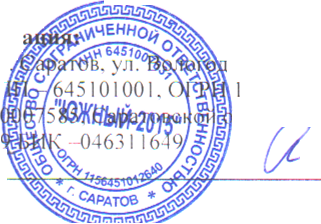 'Тделф+пр « 8622^АО Сбербанк к/сгиСобственники на основании пртгпТТсола № б/н/16 от 01.07.2016 г., доверенности от 01.07.2016 г. Казакова Ольга Анатольевна , кв. 70	с Л, /УКудлак Наталья Витальевна, кв. 62	/